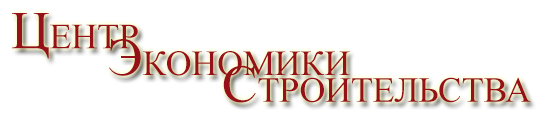 ООО «ЦЭС» занимается проведением курсов сметного дела с 2003 года. Мы можем с уверенностью заявить, что даем качественное обучение. Знания, которые Вы получите, помогут не только начать успешную карьеру, но и будут способствовать реализации творческого потенциала.Совместно с Федеральным государственным автономным образовательным учреждением высшего профессионального образования «Национальный исследовательский Нижегородский государственный университет им. Н.И. Лобачевского» ООО "Центр Экономики Строительства" организует курсы повышения квалификации по программе "Ценообразование и сметное дело в строительстве"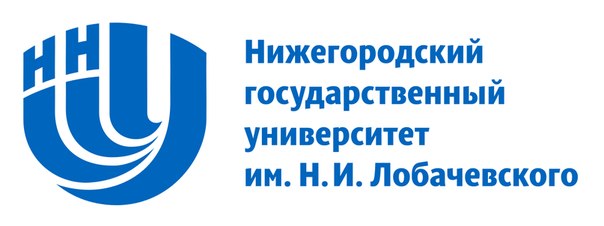 Необходимость обучения связана с масштабной реформой ценообразования в строительстве и огромным количеством практических вопросов у сметчиков.Дата: 21 марта по 25 марта 2022г года Целевая аудиторияОпытные инженера-сметчики, руководители и специалисты сметных, проектных, договорных и ценовых служб, ОКС, отдела планирования КВ, служб внутреннего аудита, ПТО, ремонтных, закупочных, правовых и экономических подразделений.ДлительностьОбучение проходит вторник, четверг по следующему графику:21.03.2022 с 10.00 до 15.0022.03.2022 с 10.00 до 15.0023.03.2022 с 10.00 до 15.0024.03.2022 с 10.00 до 15.0025.03.2022 с 10.00 до 15.00Всего 5 занятия по 5 часов Условия проведения- группа категории «Премиум»Занятия проводятся в малой группе - до 10-12 человек. Каждое рабочее место оборудовано компьютером и необходимым ПО. Практические задания выполняются в сметных программах. Учебный класс оборудован проектором, флипчартом и кондиционером. В перерывах между занятиями – кофе-брейк.Место проведенияг. Нижний Новгород, ул. Бекетова, д. 3 Б, оф. 260, учебный класс.       Лектор: Киселева Тамара ВасильевнаПо окончании выдается удостоверение установленного образца о повышении квалификации Нижегородского государственного университета им. Н.И. Лобачевского.Стоимость курса – 22600 руб. В процессе курса выдается раздаточный материал, справочная литература на электронную почту, домашние задания. Для записи звоните по тел. (831) 217-17-37 или присылайте заполненную заявку (ниже) на эл.адрес: kurs@ces.nnov.ru . Необходима предварительная регистрация! 1. Ценообразование и сметное нормирование в строительстве - принципиальные изменения нормативно-правовой и методической базы по состоянию на 2022 год.Основные направления реформирования системы ценообразования и сметного нормирования в строительной отраслиПерспективы развития ценообразования и сметного нормированияАктуальное законодательство. Обзор нормативно-правовых документов в области ценообразования в строительстве2. Особенности перехода на сметные нормы и цены: ФСНБ-20223. Федеральная государственная информационная система ценообразования в строительстве (ФГИС ЦС). Цель ее создания, состав, правила пользования.4. Классификатор строительных ресурсов (КСР). Структура КСР. Использование данных КСР в сметном ценообразовании. 5. Федеральный реестр сметных нормативов (ФРСН). Применение в условиях современного законодательства6. Составление сметной документации на разных этапах инвестиционной деятельности. Стадии проектирования: ПД и РД7. Состав разделов проектной документации и требованиях к их содержанию согласно ПП РФ от 16.02.2008г  N 87.Техническое задание на проектирование8. Методика составления сметной стоимости строительства, утвержденная приказом Минстроя России №421/пр от 04.08.2020гСметная стоимость строительства - расчетная стоимость. Виды сметных нормативов. Методы определения стоимости строительства. Состав сметной документации и приложения к ней. Состав шифров сметных расчетов. Нумерация и округление.Определение сметной стоимости строительства  с применением базисно-индексного метода, ресурсного и ресурсно-индексного методов.Индексы пересчета из базисного уровня цен в текущий.Текущие цены на строительные ресурсы (конкретно: в нашем регионе)Необходимость  проведения коньюнктурного анализа. Правила его проведения.  Практические примеры Учет коэффициентов, учитывающих технологические особенности производства отдельных видов работ, а также коэффициентов, учитывающих усложняющие факторы и условия производства работ. ПримерыОсобенности составления смет на ремонтно-строительные работы. Применение коэффициентов К-1,15 и К-1,25 Особенности составления смет на монтажные и пусконаладочные работы Определение стоимости оборудования: базисной и текущейПонятие оборачиваемости строительных ресурсов и трудноустранимых потерь и отходов при определении сметной стоимостиСоставление объектных сметных расчетов (смет) и ССРСС.Определение сметной стоимости при внесении изменений в сметную документацию: без изменений физических объемов работ и с изменениями объемов работ  9. Разбор новых Методик:Накладные расходы. Приказ Минстроя России  от 21.12.2020 № 812/пр Сметная прибыль. Приказ Минстроя России  от 11.12.2020 № 774/пр     Временные здания и сооружения. Приказ Минстроя России от 19.06.2020 N 332/пр Зимние удорожания. Приказ Минстроя России  от 25.05.2021 № 325/пр  Технический заказчик.  Приказ Минстроя России № 297 от 02.06.2020гВахтовый метод.  Приказ Минстроя России № 318 от 15.06.2020г10. Определение стоимости проектных работ. Действующий метод определения стоимости проектных работРазбор новой Методики определения стоимости работ по подготовке проектной документации. Приказ Минстроя России №707/пр от 01.10.2021г 11. Расчет начальной максимальной цены контракта (НМЦК). Составление сметы контрактаРасчетный измеритель конструктивного решения (комплекса, вида работ).Порядок определения НМЦК и Сметы контракта.- Приказ Минстроя России №841/пр от 23.12.2019.- Письмо Минстроя России от 16.03.2020г №9333-ИФ/09- Письмо Минстроя России от 07.02.2022г  № 4170-СМ/09 Практические примеры расчета НМЦК и Сметы контрактаПример оформления выполнения строительных работ по смете контракта12. Использование НЦС и НЦКР для расчета стоимости строительства на стадии инвестированияПринципы и методы использования укрупненных показателей при подготовке сметной документации в условиях действующего законодательства.Разбор  «Методики разработки и применения укрупненных нормативов цены строительства, а также порядок их утверждения», утвержденной Приказом Минстроя России №314 от 29.05. 2019 г. Пример расчета сметной стоимости объектов капитального строительства методом укрупненных показателей.13.  Порядок проведения экспертизы проектно-сметной документации. Проверка достоверности определения сметной стоимости строительства, реконструкции, капитального ремонта объектов капитального строительства ПП  РФ №145 от 05.03.2007г  «О порядке организации и проведении государственной экспертизы проектной документации и результатов инженерных изысканий». Уточнение порядка проведения государственной экспертизы проектной документации в связи с включением в ее состав оценки достоверности определения сметной стоимости строительства. Отмена ПП №427 от 18.05.2018г.Упрощение процедуры повторной экспертизы.Внедрение института экспертного сопровождения.14.  Порядок расчетов за выполненные работыНормативно-правовая основа для закрытия актов выполненных работЗакрытие актов выполненных работ по локальным сметамЗакрытие актов выполненных работ по смете контрактаЭлектронное актирование15.  Информационная модель (ИМ) объекта капитального строительстваОбщие требования к ИМ объектов производственного и непроизводственного назначения Рекомендации к составу и содержанию уровней ИМСостав и содержание уровня ИМ «Смета на строительство объектов капитального строительства» .16.  Практические приемы повышения и снижения сметной стоимости строительства. 17. Ответы на вопросыС уважением, ООО «ЦЭС»,831 217-17-37 ЗАЯВКА на участие в программе повышения квалификации с выдачей удостоверения программе "Ценообразование и сметное дело в строительстве"18 -28 октября 2021гМесто проведения: г. Н. Новгород, ул. Бекетова, д. 3 Б, оф. 260, учебный класс.Ф.И.О. участников (указать полностью)1) __________________________________________________________________________2) ___________________________________________________________________________3) ___________________________________________________________________________4) ___________________________________________________________________________5) ___________________________________________________________________________Сведения об организацииНазвание ___________________________________________________________________Контактный телефон __________________________ Контактное лицо _________________ е-mail:  _____________________________________Заполненную заявку и полные РЕКВИЗИТЫ Вашей организации просим отправить по эл. почте kurs@ces.nnov.ru 8(831) 217-17-37После этого Вам будет выставлен счёт на оплату.Заявки на обучение принимаются до 18 октября 2021гООО «Центр Экономики Строительства» ИНН  5262119274 КПП 526201001Тел.: (831) 217-17-37